Приглашаем принять участие Во всероссийском фестивале педагогического мастерства«Калейдоскоп педагогических идей» (27.07.2020 – 29.08.2020)Положение о фестивалеРаботы на фестиваль принимаются в период с «27» июля  по «29» августа 2020г.Цели и задачи фестиваляповышение творческой активности педагогов;предоставление участникам фестиваля возможности принять участие в мероприятии всероссийского  масштабаУчастники фестиваляПринять участие в Фестивале могут педагоги и руководители любых образовательных учреждений (дошкольных образовательных учреждений; средних общеобразовательных учреждений; учреждений начального, среднего и высшего профессионального образования; коррекционных образовательных учреждений; учреждений дополнительного образования детей и т.д.) Возраст участников и педагогический стаж не ограничен.Номинации фестиваля:На конкурс принимаются: конспекты занятий,  уроков или внеклассных  мероприятий, педагогические проекты,  методические разработки, педагогические статьи с описанием опыта,  авторские программы,   наглядно-дидактические пособия,  мастер – классы, фотоальбомы, презентации,видеоролики. Особые требования к формату, форме, шрифту, оформлению,  объему работы не предъявляются.Количество представляемых на конкурс работ от одного образовательного учреждения не ограничено.Порядок участияЗаполните заявку на участие в фестивале.Оплатите оргвзнос в размере 200 рублей за каждую работу (Орг.взнос оплачивается за каждого участника. Оплата за нескольких соавторов производится одной суммой).Способы оплаты:Оплата на карту Сбербанка, номер карты 5228  6005  0174  7937Оплата на счет в Яндекс кошельке 410013812239097Отправьте письмо на электронный адрес  pedkonkursy@yandex.ru  Письмо должно содержать заявку, копию квитанции об оплате, материалы фестиваля. Все формируется в 1 папку. Название папки ФИО участника.НаграждениеПо итогам фестиваля каждый участник  получают именной диплом ПОБЕДИТЕЛЯ. Рассылка дипломов  осуществляется в электронном виде на адрес электронной почты, указанный в заявке на участие в фестивале, в течение 2  рабочих дней.Желаем удачи!Образец диплома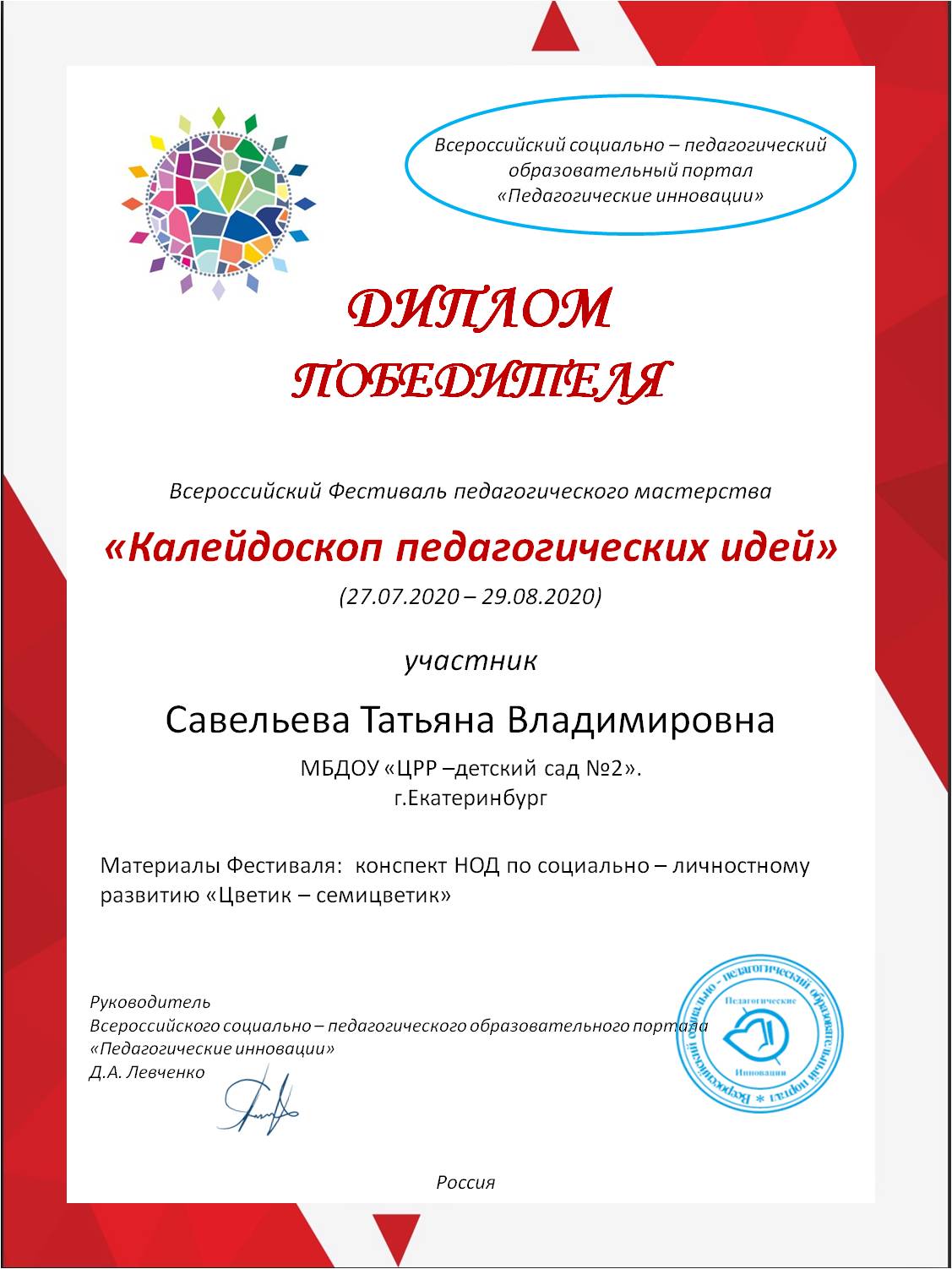 Заявка на участие во всероссийском  фестивале педагогического мастерства «Калейдоскоп педагогических идей»Заявка на участие во всероссийском  фестивале педагогического мастерства «Калейдоскоп педагогических идей»Заявка на участие во всероссийском  фестивале педагогического мастерства «Калейдоскоп педагогических идей»1Ф.И.О. участника2Образовательное учреждение 3Название представленных материалов4Электронный адрес, контактный телефон